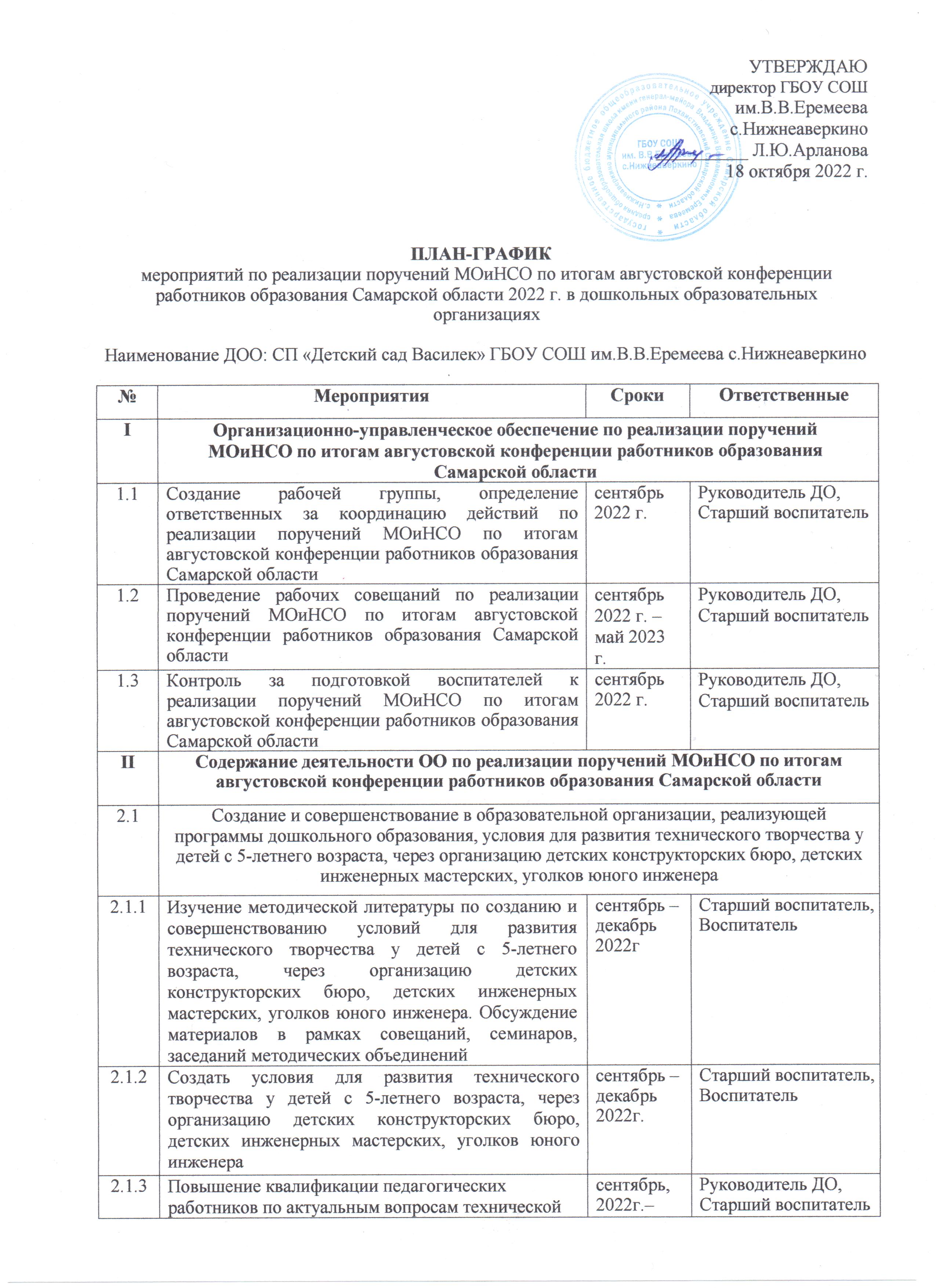 Приложение № 1 План мероприятий и образовательных событий космической тематики с педагогамиСП «Детский сад Василек» ГБОУ СОШ им.В.В.Еремеева с.Нижнеаверкино  на 2022-2023 учебный годПлан мероприятий и образовательных событий космической тематики с родителями воспитанниковСП «Детский сад Василек» ГБОУ СОШ им.В.В.Еремеева с.Нижнеаверкино  на 2022-2023 учебный годПлан мероприятий и образовательных событий космической тематики с воспитанникамиСП «Детский сад Василек» ГБОУ СОШ им.В.В.Еремеева с.Нижнеаверкино  на 2022-2023 учебный год2.2Выделение часов в планах ДОО (или в программах педагогов дополнительногообразования) для занятий детей техническим творчествомВыделение часов в планах ДОО (или в программах педагогов дополнительногообразования) для занятий детей техническим творчествомВыделение часов в планах ДОО (или в программах педагогов дополнительногообразования) для занятий детей техническим творчеством2.2.1Предусмотреть при организации образовательной деятельности в детских садах часы для занятий детей техническим творчеством или организовать данные занятия через работу педагогов дополнительного образованиясентябрь – декабрь, 2022г.Руководитель ДО, Старший воспитатель2.2.2Включение в планы воспитательной работы детских садов на 2022-2023 учебный год серию мероприятий и образовательных событий космической тематики (в планах-графиках желательно указать мероприятия со всеми участниками образовательных отношений: воспитанниками, их родителями, педагогами, а также сопровождение этих мероприятий)Включение в планы воспитательной работы детских садов на 2022-2023 учебный год серию мероприятий и образовательных событий космической тематики (в планах-графиках желательно указать мероприятия со всеми участниками образовательных отношений: воспитанниками, их родителями, педагогами, а также сопровождение этих мероприятий)Включение в планы воспитательной работы детских садов на 2022-2023 учебный год серию мероприятий и образовательных событий космической тематики (в планах-графиках желательно указать мероприятия со всеми участниками образовательных отношений: воспитанниками, их родителями, педагогами, а также сопровождение этих мероприятий)2.2.3Разработать и включить в комплексно-тематическое планирование воспитательно-образовательной работы серию мероприятий и образовательных событий космической тематики(Приложение№1)до 18.10.2022Старший воспитатель, ВоспитательIIIИнформационно-методическое сопровождение по реализации поручений МОиНСО по итогам августовской конференции работников образования Самарской областиИнформационно-методическое сопровождение по реализации поручений МОиНСО по итогам августовской конференции работников образования Самарской областиИнформационно-методическое сопровождение по реализации поручений МОиНСО по итогам августовской конференции работников образования Самарской области3.1Адресная методическая помощь воспитателям детских садов, испытывающимтрудности в организации, структурировании   и   индивидуализации   образовательного процесса с учетом интересов, способностей и возможностей дошкольников.Адресная методическая помощь воспитателям детских садов, испытывающимтрудности в организации, структурировании   и   индивидуализации   образовательного процесса с учетом интересов, способностей и возможностей дошкольников.Адресная методическая помощь воспитателям детских садов, испытывающимтрудности в организации, структурировании   и   индивидуализации   образовательного процесса с учетом интересов, способностей и возможностей дошкольников.3.1.1.Консультационная помощь образовательным организациям в подготовке планов и в проведении мероприятийПостоянно ГБУДПО «Похвистневский РЦ»3.1.2Организационно-методическое сопровождение подготовки реализации поручений МОиНСО по итогам августовской конференции работников образования Самарской областисентябрь 2022г.– май 2023гСтарший воспитатель№СрокипроведенияФормы работыТемаОтветственные1СентябрьКонсультация«С чего начинать знакомствос космосом»Старшийвоспитатель2Ноябрь Психологическоесопровождениеигровой мини-тренинг«Космическое путешествие»Педагог-психолог3ФевральОформление лепбуков«Солнечная система»Воспитатель8АпрельОформление выставки«Этот загадочный космос»Воспитатель9МайТворческий отчет«Космические просторы»Старший воспитатель, Воспитатель№СрокипроведенияФормы работыТемаОтветственные1СентябрьБеседа«Как и что рассказать детям о космосе»Старший воспитатель3ОктябрьКонсультация«Знакомим детей с космосом»Воспитатель4ДекабрьОформление выставки рисунков«Звездные фантазии»Воспитатель5ЯнварьРодительское собрание«Солнечная система»Воспитатель7МартОформлениепапки- передвижки«Первый космонавт – Ю.А.Гагарин»Воспитатель8АпрельСовместный с родителями спортивный праздник для детей «Вместе с папой, вместе с мамой – в космос полететь хотим!»Воспитатель№СрокипроведенияФормы работыТемаОтветственные1СентябрьБеседа«Что такое космос? Первый космонавт»Воспитатель2НоябрьПостройки из конструктора «Космическая станция»Воспитатель3ЯнварьПостройки из снега«Ракета»Воспитатель4ФевральПознавательнаябеседа«Планеты и звезды»Воспитатель5АпрельВиртуальная экскурсия на место приземления Ю. Гагарина«День космонавтики» Воспитатель